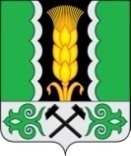 Российская ФедерацияРеспублика ХакасияСовет депутатов Аршановского сельсоветаАлтайского района Республики Хакасия                                                     РЕШЕНИЕ14.07.2021 г.                                         с. Аршаново	                                  № 70В соответствии с главой 32 «Налог на имущество физических лиц» Налогового кодекса Российской Федерации, статьей 14 Федерального закона от 6 октября 2003 года № 131-ФЗ «Об общих принципах организации местного самоуправления в Российской Федерации», Законом Республики Хакасия от 14.07.2015 № 64-ЗРХ «Об установлении единой даты начала применения на территории Республики Хакасия порядка определения налоговой базы по налогу на имущество физических лиц исходя из кадастровой стоимости объектов налогообложения», руководствуясь ст.29 Устава муниципального образования Аршановский сельсовет Алтайского района Республики Хакасия, Совета депутатов Аршановского сельсовета Алтайского района Республики ХакасияРЕШИЛ:1. Внести в решение Совета депутатов Аршановского сельсовета от 07.11.2019 № 266 «Об установлении налога на имущество физических лиц» (далее-Решение) следующие изменения:1.1. Абзац первый пункта 1 Решения изложить в следующей редакции:«1. Ввести на территории Аршановского сельсовета налог на имущество физических лиц (далее – налог).».2. Настоящее решение вступает в силу после его официального опубликования (обнародования).Глава Аршановского сельсовета	                                       Л.Н.СыргашевО внесении изменений в решение Совета депутатов Аршановского сельсовета от 07.11.2019 № 266 «Об установлении налога на имущество физических лиц»